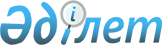 О внесении изменений в приказ Заместителя Премьер-Министра – Министра финансов Республики Казахстан от 31 марта 2022 года № 344 "Об утверждении Правил составления и представления финансовой отчетности о состоянии задолженности"Приказ Заместителя Премьер-Министра - Министра финансов Республики Казахстан от 10 августа 2023 года № 845. Зарегистрирован в Министерстве юстиции Республики Казахстан 10 августа 2023 года № 33269
      ПРИКАЗЫВАЮ:  
      1. Внести в приказ Заместителя Премьер-Министра – Министра финансов Республики Казахстан от 31 марта 2022 года № 344 "Об утверждении Правил составления и представления финансовой отчетности о состоянии задолженности" (зарегистрирован в Реестре государственной регистрации нормативных правовых актов под № 27339) следующие изменения:
      в Правилах составления и представления финансовой отчетности о состоянии задолженности, утвержденных указанным приказом:
      абзац четвертый пункта 6 изложить в следующей редакции:
      "ведомством – финансовая отчетность о состоянии задолженности республиканского и местного (сводная финансовая отчетность о состоянии задолженности областных бюджетов, бюджетов городов республиканского значения и столицы) бюджетов и финансовая отчетность о состоянии задолженности, образовавшейся за счет прочих средств структурному подразделению центрального уполномоченного органа по исполнению бюджета, ответственному за формирование отчета об исполнении государственного бюджета соответственно – не позднее 25 августа, за отчетный финансовый год – до 25 февраля, следующего за отчетным финансовым годом.";
      пункт 12 изложить в следующей редакции:
      "12. Информация о причинах образования задолженности в годовой и полугодовой финансовой отчетности о состоянии задолженности формируется с указанием номера счета бухгалтерского учета, по которому образовалась задолженность.
      В отчетности за 31 марта и 30 сентября номера счетов не указываются.";
      пункты 18 и 19 изложить в следующей редакции:
      "18. Форма ФО-1-ДЗ-Б заполняется следующим образом:
      в графе 1 указывается код администратора бюджетных программ;
      в графах 2, 3, 4 и 5 заполняются функциональная группа, программа, подпрограмма и специфика;
      в графе 6 указывается номер счета бухгалтерского учета, по которому образовалась задолженность;
      в графе 7 указывается наименование кодов расходов бюджета в соответствии с Единой бюджетной классификацией РК, соответствующие кодам в графах 1, 2, 3, 4 и 5;
      в графе 8 показывается план финансирования бюджетных программ (подпрограмм) на текущий финансовый год;
      в графе 9 показывается дебиторская задолженность прошлых лет по состоянию на начало текущего года. Сумма дебиторской задолженности, отражаемая в графе 9, не меняется в течение текущего финансового года, за исключением случаев реорганизации;
      в графе 10 показывается сумма дебиторской задолженности прошлых лет, перечисленная в текущем финансовом году в соответствии со статьей 97 Бюджетного кодекса в доход соответствующего бюджета;
      в графе 11 указывается сумма дебиторской задолженности прошлых лет, погашенной за счет полученных в текущем году товаров (работ, услуг), а также списанной, в том числе по решению суда;
      в графе 12 отражается сумма дебиторской задолженности, перенесенной с одного счета задолженности (-) на другой счет задолженности (+);
      в графе 13 отражается остаток дебиторской задолженности прошлых лет после погашения ее части в текущем финансовом году;
      в графе 14 показывается сумма дебиторской задолженности, образовавшейся в текущем финансовом году;
      в графе 15 показывается общая дебиторская задолженность, сложившаяся на отчетную дату (сумма граф 13 и 14);
      в графе 16 показывается сумма авансовых платежей (предоплата) в соответствии с условиями договоров, заключенных с поставщиками и подрядчиками на приобретение товаров и работ (услуг) за счет средств бюджета;
      в графе 17 показывается процентное отношение суммы задолженности текущего года к плану финансирования бюджетных программ (подпрограмм) на текущий финансовый год;
      в графе 18 показывается сумма дебиторской задолженности с истекшим сроком исковой давности. Указанная задолженность включается в отчет после проведения инвентаризации активов, расчетов и других статей баланса государственного учреждения, и составления акта инвентаризации в порядке, установленном центральным уполномоченным органом по исполнению бюджета. Сумма дебиторской задолженности, отражаемая в графе 16, входит в сумму дебиторской задолженности, отражаемую в графе 15.
      19. Форма ФО-1-ДЗ-П заполняется следующим образом:
      графах 1, 2, 3, 4 и 5 указываются коды расходов в соответствии с классификацией расходов бюджета и Классификатора перечня товаров (работ, услуг) государственных учреждений, содержащихся за счет республиканского или местного бюджета, деньги от реализации которых остаются в их распоряжении, утвержденного приказом Министра финансов Республики Казахстан от 25 мая 2009 года № 215 (далее – Классификатора платных услуг), для отражения задолженности в соответствии с Единой бюджетной классификацией РК, образовавшейся за счет расходования денег от реализации товаров (работ, услуг);
      код 901 "Деньги, полученные на расходы за счет филантропической деятельности и (или) спонсорской деятельности, и (или) меценатской деятельности, и (или) деятельности по оказанию поддержки малой родине" для отражения задолженности, образовавшейся за счет расходования денег от филантропической деятельности и (или) спонсорской деятельности, и (или) меценатской деятельности, и (или) деятельности по оказанию поддержки малой родине;
      код 902 "Недостачи" для отражения задолженности, образовавшейся вследствие недостач и хищений, в том числе за счет бюджетных средств;
      код 903 "Прочие" для отражения задолженности, образовавшейся за счет прочих средств (консульские сборы, ссуды, полученные работниками, заработная плата осужденных);
      в графе 6 указывается номер счета бухгалтерского учета, по которому образовалась задолженность;
      в графе 7 наименования, соответствующие кодам в графах 1, 2, 3, 4 и 5;
      в графе 8 указывается дебиторская задолженность прошлых лет по состоянию на начало текущего. Сумма дебиторской задолженности, отражаемая в графе 8, не меняется в течение текущего финансового года за исключением случаев реорганизации;
      в графе 9 указывается сумма дебиторской задолженности прошлых лет, перечисленная в текущем финансовом году в соответствии со статьей 97 Бюджетного кодекса в доход соответствующего бюджета;
      в графе 10 указывается сумма дебиторской задолженности прошлых лет, погашенной за счет полученных в текущем году товаров (работ, услуг), а также списанной, в том числе по решению суда;
      в графе 11 отражается сумма дебиторской задолженности, перенесенной с одного счета задолженности (-) на другой счет задолженности (+);
      в графе 12 отражается остаток дебиторской задолженности прошлых лет после погашения ее части в текущем финансовом году;
      в графе 13 указывается сумма дебиторской задолженности, образовавшейся в текущем финансовом году;
      в графе 14 указывается общая сумма дебиторской задолженности, сложившаяся на отчетную дату (сумма граф 12 и 13);
      в графе 15 указывается сумма авансовых платежей (предоплата) в соответствии с условиями договоров, заключенных с поставщиками и подрядчиками на приобретение товаров и работ (услуг);
      в графе 16 указывается сумма дебиторской задолженности с истекшим сроком исковой давности. Указанная задолженность включается в отчет после проведения инвентаризации активов, расчетов и других статей баланса государственного учреждения, и составления акта инвентаризации.";
      пункты 23 и 24 изложить в следующей редакции:
      "23. Форма ФО-2-КЗ-Б заполняется следующим образом:
      в графе 1 указывается код администратора бюджетных программ;
      в графах 2, 3, 4 и 5 заполняются функциональная группа, программа, подпрограмма, специфика;
      в графе 6 указывается номер счета бухгалтерского учета, по которому образовалась задолженность;
      в графе 7 указывается наименование кодов расходов бюджета в соответствии с Единой бюджетной классификацией РК, соответствующие кодам в графах 1, 2, 3, 4 и 5;
      в графе 8 показывается план финансирования бюджетных программ (подпрограмм) на текущий финансовый год;
      в графе 9 показывается кредиторская задолженность прошлых лет по состоянию на начало текущего года. Сумма кредиторской задолженности, отражаемая в графе 9, не меняется в течение текущего финансового года за исключением случаев реорганизации;
      в графе 10 отражается сумма кредиторской задолженности, перенесенной с одного счета задолженности (-) на другой счет задолженности (+);
      в графе 11 отражается остаток кредиторской задолженности прошлых лет после погашения части задолженности в текущем финансовом году;
      в графе 12 показывается сумма кредиторской задолженности, образовавшейся в текущем финансовом году;
      в графе 13 показывается кредиторская задолженность, сложившаяся на отчетную дату (сумма граф 11 и 12);
      в графе 14 показывается сумма задолженности по обязательствам, срок оплаты по которым еще не наступил;
      графе 15 показывается сумма кредиторской задолженности с истекшим сроком исковой давности (срок истечения исковой давности задолженности определяется в соответствии с пунктом 1 статьи 178 Гражданского кодекса Республики Казахстан);
      в графе 16 показывается сумма задолженности, сложившаяся на отчетную дату (графа 13), за вычетом суммы задолженности по обязательствам, срок оплаты по которым не наступил (графа 14);
      в графе 17 указывается процентное отношение суммы кредиторской задолженности к годовому плану финансирования бюджетных программ (подпрограмм).
      24. Форма ФО-2-КЗ-П заполняется следующим образом:
      в графах 1, 2, 3, 4 и 5 указываются коды расходов в соответствии с классификацией расходов бюджета Единой бюджетной классификацией РК и Классификатором платных услуг для отражения задолженности, образовавшейся за счет расходования денег от реализации товаров (работ, услуг);
      код 901 "Деньги, полученные на расходы за счет филантропической деятельности и (или) спонсорской деятельности, и (или) меценатской деятельности, и (или) деятельности по оказанию поддержки малой родине" для отражения задолженности, образовавшейся за счет расходования денег от филантропической деятельности и (или) спонсорской деятельности, и (или) меценатской деятельности, и (или) деятельности по оказанию поддержки малой родине;
      код 902 "Недостачи" для отражения задолженности, образовавшейся вследствие недостач и хищений, в том числе за счет бюджетных средств;
      код 903 "Прочие" для отражения задолженности, образовавшейся за счет прочих средств, не отраженных в предыдущих строках (консульские сборы, ссуды, полученные работниками, заработная плата осужденных и прочие).
      в графе 6 указывается номер счета бухгалтерского учета, по которому образовалась задолженность;
       в графе 7 указываются наименования, соответствующие кодам в графах 1, 2, 3, 4 и 5.
      в графе 8 указывается кредиторская задолженность прошлых лет по состоянию на начало текущего. Сумма кредиторской задолженности, отражаемая в графе 8, не меняется в течение текущего финансового года за исключением случаев реорганизации;
      в графе 9 отражается сумма кредиторской задолженности, перенесенной с одного счета задолженности (-) на другой счет задолженности (+);
      в графе 10 показывается кредиторская задолженность прошлых лет по состоянию на начало текущего года;
      в графе 11 показывается сумма кредиторской задолженности, образовавшейся в текущем финансовом году;
      в графе 12 показывается кредиторская задолженность, сложившаяся на отчетную дату (сумма граф 10 и 11);
      в графе 13 показывается сумма задолженности по обязательствам, срок оплаты по которым еще не наступил;
      в графе 14 показывается сумма кредиторской задолженности с истекшим сроком исковой давности (срок истечения исковой давности задолженности определяется в соответствии с пунктом 1 статьи 178 Гражданского кодекса Республики Казахстан).";
      пункт 26 изложить в следующей редакции:
      "26. Отчет по форме ФО-3-КЗ-ДО заполняется следующим образом:
      в графе 1 указывается код администратора бюджетных программ;
      в графах 2, 3, 4 и 5 заполняются функциональная группа, программа, подпрограмма, специфика;
      в графе 6 указывается номер счета бухгалтерского учета, по которому образовалась задолженность;
      в графе 7 указывается наименование кодов расходов бюджета в соответствии с Единой бюджетной классификацией РК, соответствующие кодам в графах 2, 3, 4 и 5;
      в графе 8 показывается кредиторская задолженность прошлых лет по состоянию на начало текущего года. Сумма кредиторской задолженности, отражаемая в графе 8, не меняется в течение текущего финансового года за исключением случаев реорганизации;
      в графе 9 отражается остаток кредиторской задолженности прошлых лет после погашения части задолженности в текущем финансовом году;
      в графе 10 отражается сумма кредиторской задолженности, перенесенной с одного счета задолженности (-) на другой счет задолженности (+);
      в графе 11 показывается сумма кредиторской задолженности, образовавшейся в текущем финансовом году;
      в графе 12 показывается кредиторская задолженность, сложившаяся на отчетную дату (сумма граф 9 и 11);
      в графе 13 показывается сумма задолженности по обязательствам, срок оплаты по которым еще не наступил;
      графе 14 показывается сумма кредиторской задолженности с истекшим сроком исковой давности (срок истечения исковой давности задолженности определяется в соответствии с пунктом 1 статьи 178 Гражданского кодекса Республики Казахстан);
      в графе 15 показывается сумма задолженности, сложившаяся на отчетную дату (графа 12), за вычетом суммы задолженности по обязательствам, срок оплаты по которым не наступил (графа 13);
      в графе 16 указывается процентное отношение суммы кредиторской задолженности к годовому плану финансирования бюджетных программ (подпрограмм).";
      пункт 30 изложить в следующей редакции:
      "30. Государственные учреждения представляют финансовую отчетность о состоянии задолженности в сроки, установленные администраторами бюджетных программ и доведенные ими до государственных учреждений до даты представления финансовой отчетности.
      Финансовая отчетность государственных учреждений представляется в электронном виде и/или на бумажном носителе с пронумерованными страницами и оглавлением.
      Администраторы местных бюджетных программ представляют финансовую отчетность о состоянии задолженности соответствующему местному уполномоченному органу по исполнению бюджета.";
      пункт 35 изложить в следующей редакции:
      "35. Финансовая отчетность о состоянии задолженности администраторами бюджетных программ и местными уполномоченными органами по исполнению бюджета областей, бюджетов городов республиканского значения, столицы, бюджета района (города областного значения) и районного (города областного значения) бюджета представляется в полном объеме форм в электронном виде посредством ИС уполномоченного органа по исполнению бюджета. Датой представления отчета считается дата его передачи через ИС.";
      приложения 1, 2, 3, 4, 5, 6, 7, 8 и 9 к указанным Правилам изложить в новой редакции согласно приложениям 1, 2, 3, 4, 5, 6, 7, 8 и 9 к настоящему приказу.
      2. Департаменту методологии бухгалтерского учета, аудита и оценки Министерства финансов Республики Казахстан в установленном законодательством Республики Казахстан порядке обеспечить:
      1) государственную регистрацию настоящего приказа в Министерстве юстиции Республики Казахстан;
      2) размещение настоящего приказа на интернет-ресурсе Министерства финансов Республики Казахстан;
      3) в течение десяти рабочих дней после государственной регистрации настоящего приказа в Министерстве юстиции Республики Казахстан представление в Департамент юридической службы Министерства финансов Республики Казахстан сведений об исполнении мероприятий, предусмотренных подпунктами 1) и 2) настоящего пункта.
      3. Настоящий приказ вводится в действие по истечении десяти календарных дней после дня его первого официального опубликования.
      "СОГЛАСОВАН" Бюро национальной статистики Агентства по стратегическому планированию и реформам Республики Казахстан   Отчет о дебиторской задолженности 
________________________________________ 
отчетный период 
на ____________________
года
      Представляется:
      администратору бюджетных программ/ уполномоченному органу по исполнению бюджета/ведомству
      Форма административных данных размещена на интернет-ресурсе:
      www. minfin.gov.kz
      Индекс: форма ФО-1-ДЗ-Б
      Периодичность: квартальная и годовая
      Круг лиц, представляющих:
      государственное учреждение _______________________________________________
      администратор бюджетных программ ________________________________________
      аппарат акима города районного значения, села, поселка, сельского округа __________
      местный уполномоченный орган по исполнению бюджета ________________________
      ведомство _________________________________________________________________
      Срок представления:
      для государственных учреждений устанавливается администраторами бюджетных программ;
      для администраторов местных бюджетных программ устанавливается местным уполномоченным органом по исполнению бюджета;
      для администраторов республиканских бюджетных программ за период, заканчивающийся 31 марта и 30 сентября – не позднее 15 числа месяца, следующего за отчетным периодом, заканчивающийся 30 июня и 31 декабря – устанавливается ведомством;
      для аппаратов акимов городов районного значения, сел, поселков, сельских округов устанавливается уполномоченными органами по исполнению бюджета района (города областного значения);
      для местных уполномоченных органов района, города областного значения устанавливается местным уполномоченным органом области по исполнению бюджета;
      для местных уполномоченных органов области, города республиканского значения, столицы по исполнению бюджета за период, заканчивающийся 31 марта и 30 сентября – не позднее 20 числа месяца, следующего за отчетным периодом.
      Для местных уполномоченных органов области, города республиканского значения, столицы по исполнению бюджета за период заканчивающийся 30 июня и 31 декабря – не позднее 20 августа, за отчетный финансовый год – до 15 февраля, следующего за отчетным финансовым годом;
      для ведомства за период заканчивающийся 31 марта и 30 сентября – не позднее 25 числа месяца, следующего за отчетным периодом;
      для ведомства за период заканчивающийся 30 июня и 31 декабря – не позднее 25 августа, за отчетный финансовый год – до 22 февраля, следующего за отчетным финансовым годом.
      Вид бюджета _________________
      Единица измерения: тысяч тенге
      продолжение таблицы
      Руководитель местного исполнительного органа или лицо, замещающее его 
      ______________ __________________________________________________ 
      (подпись) (фамилия, имя, отчество (при его наличии) 
      Место печати "___" _______________ ____ года
      **Руководитель ведомства/местного уполномоченного органа по исполнению бюджета /аппарата акима города районного значения, села, поселка, сельского округа или лицо, замещающее его 
      ______________ __________________________________________________ 
      (подпись)                            (фамилия, имя, отчество (при его наличии)
      Место печати "___" _______________ ____ года 
      **Руководитель структурного подразделения, ответственного за составление данных или лицо, замещающее его 
      ______________ __________________________________________________
      (подпись)                       (фамилия, имя, отчество (при его наличии)
      Руководитель государственного учреждения/администратора бюджетных программ или лицо, замещающее его
      ______________ __________________________________________________
       (подпись)                         (фамилия, имя, отчество (при его наличии)
      Место печати "___" _______________ ____ года 
      Главный бухгалтер государственного учреждения/администратора бюджетных программ или лицо, замещающее его 
      ______________ __________________________________________________
      (подпись)                    (фамилия, имя, отчество (при его наличии)
      Примечание:
      * графа заполняется только уполномоченными органами по исполнению бюджета/ аппаратами акимов городов районного значения, сел, поселков, сельских округов;
      ** подписи ведомства предусмотрены только для форм республиканского бюджета.
      Пояснение по заполнению формы приведено в пункте 18 настоящих Правил. Отчет о дебиторской задолженности 
__________________________________ 
отчетный период 
на____________________
года
      Представляется:
      администратору бюджетных программ/уполномоченному органу по исполнению бюджета/ведомству
      Форма административных данных размещена на интернет-ресурсе:
      www. minfin.gov.kz
      Индекс: форма ФО-1-ДЗ-П
      Периодичность: квартальная и годовая
      Круг лиц, представляющих:
      государственное учреждение _______________________________________________
      администратор бюджетных программ ________________________________________
      аппарат акима города районного значения, села, поселка, сельского округа ___________
      местный уполномоченный орган по исполнению бюджета ________________________
      ведомство _________________________________________________________________
      Срок представления:
      для государственных учреждений устанавливается администраторами бюджетных программ;
      для администраторов местных бюджетных программ устанавливается местным уполномоченным органом по исполнению бюджета;
      для администраторов республиканских бюджетных программ за период, заканчивающийся 31 марта и 30 сентября – не позднее 15 числа месяца, следующего за отчетным периодом, заканчивающийся 30 июня и 31 декабря – устанавливается ведомством;
      для аппаратов акимов городов районного значения, сел, поселков, сельских округов устанавливается уполномоченными органами по исполнению бюджета района (города областного значения);
      для местных уполномоченных органов района, города областного значения устанавливается местным уполномоченным органом области по исполнению бюджета;
      для местных уполномоченных органов области, города республиканского значения, столицы по исполнению бюджета за период, заканчивающийся 31 марта и 30 сентября – не позднее 20 числа месяца, следующего за отчетным периодом.
      Для местных уполномоченных органов области, города республиканского значения, столицы по исполнению бюджета за период заканчивающийся 30 июня и 31 декабря – не позднее 20 августа, за отчетный финансовый год – до 15 февраля, следующего за отчетным финансовым годом;
      для ведомства за период заканчивающийся 31 марта и 30 сентября – не позднее 25 числа месяца, следующего за отчетным периодом;
      для ведомства за период заканчивающийся 30 июня и 31 декабря – не позднее 25 августа, за отчетный финансовый год – до 22 февраля, следующего за отчетным финансовым годом.
      Вид бюджета _________________
      Единица измерения: тысяч тенге
      продолжение таблицы
      Руководитель местного исполнительного органа или лицо, замещающее его 
      ______________ __________________________________________________
      (подпись)                             (фамилия, имя, отчество (при его наличии)
      Место печати "___" _______________ ____года 
      * Руководитель ведомства/местного уполномоченного органа по исполнению бюджета /аппарата акима города районного значения, села, поселка, сельского округа или лицо, замещающее его 
      ______________ __________________________________________________
      (подпись)                         (фамилия, имя, отчество (при его наличии)
      Место печати "___" _______________ ____ года 
      * Руководитель структурного подразделения, ответственного за составление данных или лицо, замещающее его 
      ______________ __________________________________________________
      (подпись)                         (фамилия, имя, отчество (при его наличии)
      Руководитель государственного учреждения/администратора бюджетных программ или лицо, замещающее его
      ______________ __________________________________________________
      (подпись)                         (фамилия, имя, отчество (при его наличии)
       Место печати "___" _______________ ____года 
      Главный бухгалтер государственного учреждения/ администратора бюджетных программ или лицо, замещающее его 
      ______________ __________________________________________________
      (подпись)                         (фамилия, имя, отчество (при его наличии)
      Примечание:
      * подписи ведомства предусмотрены только для форм республиканского бюджета.
      Пояснение по заполнению формы приведено в пункте 19 настоящих Правил. Отчет о кредиторской задолженности  
________________________________  
отчетный период  
на ____________________  
года  
      Представляется:
      администратору бюджетных программ/уполномоченному органу по исполнению бюджета/ведомству
      Форма административных данных размещена на интернет-ресурсе:
      www. minfin.gov.kz
      Индекс: форма ФО-2-КЗ-Б
      Периодичность: квартальная и годовая
      Круг лиц, представляющих:
      государственное учреждение ________________________________________________
      администратор бюджетных программ ________________________________________
      аппарат акима города районного значения, села, поселка, сельского округа ___________
      местный уполномоченный орган по исполнению бюджета ________________________
      ведомство _________________________________________________________________
      Срок представления:
      для государственных учреждений устанавливается администраторами бюджетных программ;
      для администраторов местных бюджетных программ устанавливается местным уполномоченным органом по исполнению бюджета;
      для администраторов республиканских бюджетных программ за период, заканчивающийся 31 марта и 30 сентября – не позднее 15 числа месяца, следующего за отчетным периодом, заканчивающийся 30 июня и 31 декабря – устанавливается ведомством;
      для аппаратов акимов городов районного значения, сел, поселков, сельских округов устанавливается уполномоченными органами по исполнению бюджета района (города областного значения);
      для местных уполномоченных органов района, города областного значения устанавливается местным уполномоченным органом области по исполнению бюджета;
      для местных уполномоченных органов области, города республиканского значения, столицы по исполнению бюджета за период, заканчивающийся 31 марта и 30 сентября – не позднее 20 числа месяца, следующего за отчетным периодом.
      Для местных уполномоченных органов области, города республиканского значения, столицы по исполнению бюджета за период заканчивающийся 30 июня и 31 декабря – не позднее 20 августа, за отчетный финансовый год – до 15 февраля, следующего за отчетным финансовым годом;
      для ведомства за период заканчивающийся 31 марта и 30 сентября – не позднее 25 числа месяца, следующего за отчетным периодом;
      для ведомства за период заканчивающийся 30 июня и 31 декабря – не позднее 25 августа, за отчетный финансовый год – до 22 февраля, следующего за отчетным финансовым годом.
      Вид бюджета ________________
      Единица измерения: тысяч тенге
      продолжение таблицы
      Руководитель местного исполнительного органа или лицо, замещающее его 
      ______________ __________________________________________________
       (подпись)                         (фамилия, имя, отчество (при его наличии)
      Место печати "___" _______________ ____ года
      ** Руководитель ведомства/местного уполномоченного органа по исполнению бюджета /аппарата акима города районного значения, села, поселка, сельского округа или лицо, замещающее его 
      ______________ __________________________________________________
       (подпись)                              (фамилия, имя, отчество (при его наличии)
      Место печати "___" _______________ ____ года 
      ** Руководитель структурного подразделения, ответственного за составление данных или лицо, замещающее его 
      ______________ __________________________________________________
       (подпись)                         (фамилия, имя, отчество (при его наличии)
      Руководитель государственного учреждения/администратора бюджетных программ или лицо, замещающее его
      ______________ __________________________________________________
       (подпись)                          (фамилия, имя, отчество (при его наличии)
       Место печати "___" _______________ ____ года 
      Главный бухгалтер государственного учреждения/ администратора бюджетных программ или лицо, замещающее его 
      ______________ __________________________________________________
       (подпись)                      (фамилия, имя, отчество (при его наличии)
      Примечание:
      * графа заполняется только уполномоченными органами по исполнению бюджета/ аппаратами акимов города районного значения, села, поселка, сельского округа;
      ** подписи ведомства предусмотрены только для форм республиканского бюджета.
      Пояснение по заполнению формы приведено в пункте 23 настоящих Правил. Отчет о кредиторской задолженности 
________________________________отчетный период 
на ____________________ года   
      Представляется:
      администратору бюджетных программ/уполномоченному органу по исполнению бюджета/ведомству
      Форма административных данных размещена на интернет-ресурсе:
      www. minfin.gov.kz
      Индекс: форма ФО-2-КЗ-П
      Периодичность: квартальная и годовая
      Круг лиц, представляющих:
      государственное учреждение _________________________________________________
      администратор бюджетных программ _________________________________________
      аппарат акима города районного значения, села, поселка, сельского округа ___________
      местный уполномоченный орган по исполнению бюджета ________________________
      ведомство _________________________________________________________________
      Срок представления:
      для государственных учреждений устанавливается администраторами бюджетных программ;
      для администраторов местных бюджетных программ устанавливается местным уполномоченным органом по исполнению бюджета;
      для администраторов республиканских бюджетных программ за период, заканчивающийся 31 марта и 30 сентября – не позднее 15 числа месяца, следующего за отчетным периодом, заканчивающийся 30 июня и 31 декабря – устанавливается ведомством;
      для аппаратов акимов городов районного значения, сел, поселков, сельских округов устанавливается уполномоченными органами по исполнению бюджета района (города областного значения);
      для местных уполномоченных органов района, города областного значения устанавливается местным уполномоченным органом области по исполнению бюджета;
      для местных уполномоченных органов области, города республиканского значения, столицы по исполнению бюджета за период, заканчивающийся 31 марта и 30 сентября – не позднее 20 числа месяца, следующего за отчетным периодом.
      Для местных уполномоченных органов области, города республиканского значения, столицы по исполнению бюджета за период заканчивающийся 30 июня и 31 декабря – не позднее 20 августа, за отчетный финансовый год – до 15 февраля, следующего за отчетным финансовым годом;
      для ведомства за период заканчивающийся 31 марта и 30 сентября – не позднее 25 числа месяца, следующего за отчетным периодом;
      для ведомства за период заканчивающийся 30 июня и 31 декабря – не позднее 25 августа, за отчетный финансовый год – до 22 февраля, следующего за отчетным финансовым годом.
      Вид бюджета ______________
      Единица измерения: тысяч тенге
      продолжение таблицы
      Руководитель местного исполнительного органа или лицо, замещающее его 
      ______________ __________________________________________________
       (подпись)                    (фамилия, имя, отчество (при его наличии)
       Место печати "___" _______________ ____ года 
      * Руководитель ведомства/местного уполномоченного органа по исполнению бюджета /аппарата акима города районного значения, села, поселка, сельского округа или лицо, замещающее его 
      ______________ __________________________________________________
      (подпись)                       (фамилия, имя, отчество (при его наличии)
      Место печати "___" _______________ ____ года 
      * Руководитель структурного подразделения, ответственного за составление данных или лицо, замещающее его 
      ______________ __________________________________________________ 
      (подпись)                        (фамилия, имя, отчество (при его наличии)
      Руководитель государственного учреждения/администратора бюджетных программ или лицо, замещающее его
      ______________ __________________________________________________
      (подпись)                        (фамилия, имя, отчество (при его наличии)
      Место печати "___" _______________ ____ года 
      Главный бухгалтер государственного учреждения/ администратора бюджетных программ или лицо, замещающее его 
      ______________ __________________________________________________
       (подпись)                   (фамилия, имя, отчество (при его наличии)
      Примечание:
      * подписи ведомства предусмотрены только для форм республиканского бюджета.
      Пояснение по заполнению формы приведено в пункте 24 настоящих Правил. Отчет о кредиторской задолженности по долгосрочным обязательствам.  ___________________ отчетный период 
на ____________________ года
      Представляется:
      администратору бюджетных программ/уполномоченному органу по исполнению бюджета/ведомству
      Форма административных данных размещена на интернет-ресурсе:
      www. minfin.gov.kz
      Индекс: форма ФО–3–КЗ–ДО
      Периодичность: квартальная и годовая
      Круг лиц, представляющих:
      государственное учреждение_________________________________________________
      администратор бюджетных программ _________________________________________
      аппарат акима города районного значения, села, поселка, сельского округа ___________
      местный уполномоченный орган по исполнению бюджета ________________________
      ведомство _________________________________________________________________
      Срок представления:
      для государственных учреждений устанавливается администраторами бюджетных программ;
      для администраторов местных бюджетных программ устанавливается местным уполномоченным органом по исполнению бюджета;
      для администраторов республиканских бюджетных программ за период, заканчивающийся 31 марта и 30 сентября – не позднее 15 числа месяца, следующего за отчетным периодом, заканчивающийся 30 июня и 31 декабря – устанавливается ведомством;
      для аппаратов акимов городов районного значения, сел, поселков, сельских округов устанавливается уполномоченными органами по исполнению бюджета района (города областного значения);
      для местных уполномоченных органов района, города областного значения устанавливается местным уполномоченным органом области по исполнению бюджета;
      для местных уполномоченных органов области, города республиканского значения, столицы по исполнению бюджета за период, заканчивающийся 31 марта и 30 сентября – не позднее 20 числа месяца, следующего за отчетным периодом.
      Для местных уполномоченных органов области, города республиканского значения, столицы по исполнению бюджета за период заканчивающийся 30 июня и 31 декабря – не позднее 20 августа, за отчетный финансовый год – до 15 февраля, следующего за отчетным финансовым годом;
      для ведомства за период заканчивающийся 31 марта и 30 сентября – не позднее 25 числа месяца, следующего за отчетным периодом;
      для ведомства за период заканчивающийся 30 июня и 31 декабря – не позднее 25 августа, за отчетный финансовый год – до 22 февраля, следующего за отчетным финансовым годом.
      Вид бюджета _______________
      Единица измерения: тысяч тенге
      продолжение таблицы
      Руководитель местного исполнительного органа или лицо, замещающее его 
      ______________ __________________________________________________
      (подпись)          (фамилия, имя, отчество (при его наличии)
       Место печати "___" _______________ ____ года 
      * Руководитель ведомства/местного уполномоченного органа по исполнению бюджета /аппарата акима города районного значения, села, поселка, сельского округа или лицо, замещающее его 
      ______________ __________________________________________________
      (подпись)                   (фамилия, имя, отчество (при его наличии)
      Место печати "___" _______________ ____ года 
      * Руководитель структурного подразделения, ответственного за составление данных или лицо, замещающее его 
      ______________ __________________________________________________
      (подпись)                       (фамилия, имя, отчество (при его наличии)
      Руководитель государственного учреждения/администратора бюджетных программ или лицо, замещающее его
      ______________ __________________________________________________
      (подпись)                     (фамилия, имя, отчество (при его наличии)
       Место печати "___" _______________ ____ года 
      Главный бухгалтер государственного учреждения/ администратора бюджетных программ или лицо, замещающее его 
      ______________ __________________________________________________
       (подпись)                        (фамилия, имя, отчество (при его наличии)
      Примечание: 
      * подписи ведомства предусмотрены только для форм республиканского бюджета.
      Пояснение по заполнению формы приведено в пункте 26 настоящих Правил. Информация о причинах образования 
дебиторской задолженности за счет бюджетных 
средств отчетный период 
на ____________________ года
      Представляется:
      администратору бюджетных программ/уполномоченному органу по исполнению бюджета/ведомству
      Форма административных данных размещена на интернет-ресурсе:
      www. minfin.gov.kz
      Индекс: форма ФО-4-П-ДЗ-Б
      Периодичность: квартальная и годовая
      Круг лиц, представляющих:
      государственное учреждение _________________________________________________
      администратор бюджетных программ ________________________________________
      аппарат акима города районного значения, села, поселка, сельского округа ___________
      местный уполномоченный орган по исполнению бюджета ________________________
      ведомство _________________________________________________________________
      Срок представления:
      для государственных учреждений устанавливается администраторами бюджетных программ;
      для администраторов местных бюджетных программ устанавливается местным уполномоченным органом по исполнению бюджета;
      для администраторов республиканских бюджетных программ за период, заканчивающийся 31 марта и 30 сентября – не позднее 15 числа месяца, следующего за отчетным периодом, заканчивающийся 30 июня и 31 декабря – устанавливается ведомством;
      для аппаратов акимов городов районного значения, сел, поселков, сельских округов устанавливается уполномоченными органами по исполнению бюджета района (города областного значения);
      для местных уполномоченных органов района, города областного значения устанавливается местным уполномоченным органом области по исполнению бюджета;
      для местных уполномоченных органов области, города республиканского значения, столицы по исполнению бюджета за период, заканчивающийся 31 марта и 30 сентября – не позднее 20 числа месяца, следующего за отчетным периодом.
      Для местных уполномоченных органов области, города республиканского значения, столицы по исполнению бюджета за период заканчивающийся 30 июня и 31 декабря – не позднее 20 августа, за отчетный финансовый год – до 15 февраля, следующего за отчетным финансовым годом;
      для ведомства за период заканчивающийся 31 марта и 30 сентября – не позднее 25 числа месяца, следующего за отчетным периодом;
      для ведомства за период заканчивающийся 30 июня и 31 декабря – не позднее 25 августа, за отчетный финансовый год – до 22 февраля, следующего за отчетным финансовым годом.
      Вид бюджета______________________
      Единица измерения: тысяч тенге
      продолжение таблицы
      Руководитель местного исполнительного органа или лицо, замещающее его 
      ______________ __________________________________________________
       (подпись) (фамилия, имя, отчество (при его наличии)
       Место печати "___" _______________ ____ года 
      * Руководитель ведомства/местного уполномоченного органа по исполнению бюджета /аппарата акима города районного значения, села, поселка, сельского округа или лицо, замещающее его 
      ______________ __________________________________________________
       (подпись) (фамилия, имя, отчество (при его наличии)
      Место печати "___" _______________ ____ года 
      * Руководитель структурного подразделения, ответственного за составление данных или лицо, замещающее его 
      ______________ __________________________________________________
       (подпись) (фамилия, имя, отчество (при его наличии)
      Руководитель государственного учреждения/администратора бюджетных программ или лицо, замещающее его
      ______________ __________________________________________________
       (подпись) (фамилия, имя, отчество (при его наличии)
       Место печати "___" _______________ ____ года 
      Главный бухгалтер государственного учреждения/ администратора бюджетных программ или лицо, замещающее его 
      ______________ __________________________________________________
       (подпись) (фамилия, имя, отчество (при его наличии)
      Примечание:
      * подписи ведомства предусмотрены только для форм республиканского бюджета.
      Пояснение по заполнению формы приведено в пункте 20 настоящих Правил. Информация о причинах образования 
кредиторской задолженности за счет бюджетных средств отчетный период на ________________ года
      Представляется: 
      администратору бюджетных программ/уполномоченному органу по исполнению бюджета/ведомству
      Форма административных данных размещена на интернет-ресурсе:
      www. minfin.gov.kz
      Индекс: форма ФО-4-П-КЗ-Б
      Периодичность: квартальная и годовая
      Круг лиц, представляющих:
      государственное учреждение____________________________________________
      администратор бюджетных программ __________________________________
      аппарат акима города районного значения, села, поселка, сельского округа _____
      местный уполномоченный орган по исполнению бюджета ___________________
      ведомство ___________________________________________________________
      Срок представления:
      для государственных учреждений устанавливается администраторами бюджетных программ;
      для администраторов местных бюджетных программ устанавливается местным уполномоченным органом по исполнению бюджета;
      для администраторов республиканских бюджетных программ за период, заканчивающийся 31 марта и 30 сентября – не позднее 15 числа месяца, следующего за отчетным периодом, заканчивающийся 30 июня и 31 декабря – устанавливается ведомством;
      для аппаратов акимов городов районного значения, сел, поселков, сельских округов устанавливается уполномоченными органами по исполнению бюджета района (города областного значения);
      для местных уполномоченных органов района, города областного значения устанавливается местным уполномоченным органом области по исполнению бюджета;
      для местных уполномоченных органов области, города республиканского значения, столицы по исполнению бюджета за период, заканчивающийся 31 марта и 30 сентября – не позднее 20 числа месяца, следующего за отчетным периодом.
      Для местных уполномоченных органов области, города республиканского значения, столицы по исполнению бюджета за период заканчивающийся 30 июня и 31 декабря – не позднее 20 августа, за отчетный финансовый год – до 15 февраля, следующего за отчетным финансовым годом;
      для ведомства за период заканчивающийся 31 марта и 30 сентября – не позднее 25 числа месяца, следующего за отчетным периодом;
      для ведомства за период заканчивающийся 30 июня и 31 декабря – не позднее 25 августа, за отчетный финансовый год – до 22 февраля, следующего за отчетным финансовым годом.
      Вид бюджета ________________
      Единица измерения: тысяч тенге
      продолжение таблицы
      Руководитель местного исполнительного органа или лицо, замещающее его 
      ______________ __________________________________________________
       (подпись) (фамилия, имя, отчество (при его наличии)
       Место печати "___" _______________ ____года 
      * Руководитель ведомства/местного уполномоченного органа по исполнению бюджета /аппарата акима города районного значения, села, поселка, сельского округа или лицо, замещающее его 
      ______________ __________________________________________________
       (подпись) (фамилия, имя, отчество (при его наличии)
      Место печати "___" _______________ ____ года 
      * Руководитель структурного подразделения, ответственного за составление данных или лицо, замещающее его 
      ______________ __________________________________________________
       (подпись) (фамилия, имя, отчество (при его наличии)
      Руководитель государственного учреждения/администратора бюджетных программ или лицо, замещающее его
      ______________ __________________________________________________
       (подпись) (фамилия, имя, отчество (при его наличии)
       Место печати "___" _______________ ____ года 
      Главный бухгалтер государственного учреждения/ администратора бюджетных программ или лицо, замещающее его 
      ______________ __________________________________________________
       (подпись) (фамилия, имя, отчество (при его наличии)
      Примечание:
      * подписи ведомства предусмотрены только для форм республиканского бюджета.
      Пояснение по заполнению формы приведено в пункте 27 настоящих Правил. Информация о причинах образования задолженности образовавшейся за счет прочих средств, а также за счет бюджетных 
средств в результате недостач и хищений отчетный 
период 
на ____________________ года
      Представляется:
      администратору бюджетных программ/уполномоченному органу по исполнению бюджета/ведомству
      Форма административных данных размещена на интернет-ресурсе:
      www. minfin.gov.kz
      Индекс: форма ФО-5-П-ДЗ-П / ФО-5-П-КЗ-П
      Периодичность: квартальная и годовая
      Круг лиц, представляющих:
      государственное учреждение _____________________________________________
      администратор бюджетных программ ______________________________________
      аппарат акима города районного значения, села, поселка, сельского округа __________
      местный уполномоченный орган по исполнению бюджета ____________________
      ведомство _________________________________________________________________
      Срок представления:
      для государственных учреждений устанавливается администраторами бюджетных программ;
      для администраторов местных бюджетных программ устанавливается местным уполномоченным органом по исполнению бюджета;
      для администраторов республиканских бюджетных программ за период, заканчивающийся 31 марта и 30 сентября – не позднее 15 числа месяца, следующего за отчетным периодом, заканчивающийся 30 июня и 31 декабря – устанавливается ведомством;
      для аппаратов акимов городов районного значения, сел, поселков, сельских округов устанавливается уполномоченными органами по исполнению бюджета района (города областного значения);
      для местных уполномоченных органов района, города областного значения устанавливается местным уполномоченным органом области по исполнению бюджета;
      для местных уполномоченных органов области, города республиканского значения, столицы по исполнению бюджета за период, заканчивающийся 31 марта и 30 сентября – не позднее 20 числа месяца, следующего за отчетным периодом.
      Для местных уполномоченных органов области, города республиканского значения, столицы по исполнению бюджета за период заканчивающийся 30 июня и 31 декабря – не позднее 20 августа, за отчетный финансовый год – до 15 февраля, следующего за отчетным финансовым годом;
      для ведомства за период заканчивающийся 31 марта и 30 сентября – не позднее 25 числа месяца, следующего за отчетным периодом;
      для ведомства за период заканчивающийся 30 июня и 31 декабря – не позднее 25 августа, за отчетный финансовый год – до 22 февраля, следующего за отчетным финансовым годом.
      Вид бюджета______________ 
      Единица измерения: тысяч тенге
      Руководитель местного исполнительного органа или лицо, замещающее его 
      ______________ __________________________________________________
      (подпись) (фамилия, имя, отчество (при его наличии)
      Место печати "___" _______________ ____года 
      * Руководитель ведомства/местного уполномоченного органа по исполнению бюджета /аппарата акима города районного значения, села, поселка, сельского округа или лицо, замещающее его 
      ______________ __________________________________________________
      (подпись) (фамилия, имя, отчество (при его наличии)
      Место печати "___" _______________ ____ года 
      * Руководитель структурного подразделения, ответственного за составление данных или лицо, замещающее его 
      ______________ __________________________________________________
       (подпись) (фамилия, имя, отчество (при его наличии)
      Руководитель государственного учреждения/администратора бюджетных программ или лицо, замещающее его
      ______________ __________________________________________________
      (подпись) (фамилия, имя, отчество (при его наличии)
      Место печати "___" _______________ ____ года 
      Главный бухгалтер государственного учреждения/ администратора бюджетных программ или лицо, замещающее его 
      ______________ __________________________________________________
      (подпись) (фамилия, имя, отчество (при его наличии)
      Примечание:
      * подписи ведомства предусмотрены только для форм республиканского бюджета.
      Пояснение по заполнению формы приведено в пунктах 21 и 28 настоящих Правил. Информация о причинах образования 
кредиторской задолженности по долгосрочным обязательствам 
отчетный период 
на ____________________ года
      Представляется:
      администратору бюджетных программ/уполномоченному органу по исполнению бюджета/ведомству
      Форма административных данных размещена на интернет-ресурсе:
      www. minfin.gov.kz
      Индекс: форма ФО-6-П-КЗ-Б-ДО
      Периодичность: квартальная и годовая
      Круг лиц, представляющих:
      государственное учреждение ___________________________________________
      администратор бюджетных программ ____________________________________
      аппарат акима города районного значения, села, поселка, сельского округа _____
      местный уполномоченный орган по исполнению бюджета ___________________
      ведомство ___________________________________________________________
      Срок представления:
      для государственных учреждений устанавливается администраторами бюджетных программ;
      для администраторов местных бюджетных программ устанавливается местным уполномоченным органом по исполнению бюджета;
      для администраторов республиканских бюджетных программ за период, заканчивающийся 31 марта и 30 сентября – не позднее 15 числа месяца, следующего за отчетным периодом, заканчивающийся 30 июня и 31 декабря – устанавливается ведомством;
      для аппаратов акимов городов районного значения, сел, поселков, сельских округов устанавливается уполномоченными органами по исполнению бюджета района (города областного значения);
      для местных уполномоченных органов района, города областного значения устанавливается местным уполномоченным органом области по исполнению бюджета;
      для местных уполномоченных органов области, города республиканского значения, столицы по исполнению бюджета за период, заканчивающийся 31 марта и 30 сентября – не позднее 20 числа месяца, следующего за отчетным периодом.
      Для местных уполномоченных органов области, города республиканского значения, столицы по исполнению бюджета за период заканчивающийся 30 июня и 31 декабря – не позднее 20 августа, за отчетный финансовый год – до 15 февраля, следующего за отчетным финансовым годом;
      для ведомства за период заканчивающийся 31 марта и 30 сентября – не позднее 25 числа месяца, следующего за отчетным периодом;
      для ведомства за период заканчивающийся 30 июня и 31 декабря – не позднее 25 августа, за отчетный финансовый год – до 22 февраля, следующего за отчетным финансовым годом.
      Вид бюджета________________
      Единица измерения: тысяч тенге
      Руководитель местного исполнительного органа или лицо, замещающее его 
      ______________ __________________________________________________
       (подпись)                            (фамилия, имя, отчество (при его наличии)
       Место печати "___" _______________ ____года 
      * Руководитель ведомства/местного уполномоченного органа по исполнению бюджета /аппарата акима города районного значения, села, поселка, сельского округа или лицо, замещающее его 
      ______________ __________________________________________________
       (подпись)                         (фамилия, имя, отчество (при его наличии)
      Место печати "___" _______________ ____ года 
      * Руководитель структурного подразделения, ответственного за составление данных или лицо, замещающее его 
      ______________ __________________________________________________
      (подпись)                   (фамилия, имя, отчество (при его наличии)
      Руководитель государственного учреждения/администратора бюджетных программ или лицо, замещающее его
      ______________ __________________________________________________
      (подпись)                       (фамилия, имя, отчество (при его наличии)
      Место печати "___" _______________ ____ года 
      Главный бухгалтер государственного учреждения/ администратора бюджетных программ или лицо, замещающее его 
      ______________ __________________________________________________
      (подпись)                      (фамилия, имя, отчество (при его наличии)
      Примечание: 
      * подписи ведомства предусмотрены только для форм республиканского бюджета;
      Пояснение по заполнению формы приведено в пункте 29 настоящих Правил.
					© 2012. РГП на ПХВ «Институт законодательства и правовой информации Республики Казахстан» Министерства юстиции Республики Казахстан
				
      Заместитель Премьер-Министра -  Министр финансов Республики Казахстан

Е. Жамаубаев 
Приложение 1 к приказу
Заместитель Премьер-Министра 
-
Министр финансов
Республики Казахстан
от 10 августа 2023 года
№ 845 Приложение 1
Правила составления и 
представления
финансовой отчетности о
состоянии задолженности
Форма, предназначенная для
сбора административных 
данных  
Администратор бюджетных программ
Функциональная группа
Программа
Подпрограмма
Специфика
Счет
Наименование
План финансирования бюджетных программ (подпрограмм) на текущий финансовый год
1
2
3
4
5
6
7
8
Всего задолженность
Всего задолженность
Всего задолженность
Всего задолженность
Всего задолженность
Всего задолженность
Всего задолженность
Всего задолженность
Всего задолженность
Всего задолженность
Задолженность прошлых лет
Задолженность прошлых лет
Задолженность прошлых лет
Задолженность прошлых лет
Задолженность прошлых лет
Задолженность текущего года
Итого (графа 13+ графа 14)
в том числе:
в том числе:
в том числе:
на начало года
Сумма задолженности, погашенной в текущем году
Сумма задолженности, погашенной в текущем году
Сумма задолженности, погашенной в текущем году
Остаток с учетом погашения в текущем году (графа 9- графа 10- графа 11+/- графа 12)
Задолженность текущего года
Итого (графа 13+ графа 14)
в том числе:
в том числе:
в том числе:
на начало года
Сумма задолженности, погашенной в текущем году
Сумма задолженности, погашенной в текущем году
Сумма задолженности, погашенной в текущем году
Остаток с учетом погашения в текущем году (графа 9- графа 10- графа 11+/- графа 12)
Задолженность текущего года
Итого (графа 13+ графа 14)
сумма авансовых платежей (предоплата)
отношение суммы задолженности текущего года к плану финансирования бюджетных программ (подпрограмм) на текущий финансовый год (графа 16/ графа 8х100), %*
сумма задолженности с истекшим сроком исковой давности
на начало года
перечислено в доход бюджета
по отдельным основаниям
перенесено со счета на счет
(+,-)
Остаток с учетом погашения в текущем году (графа 9- графа 10- графа 11+/- графа 12)
Задолженность текущего года
Итого (графа 13+ графа 14)
сумма авансовых платежей (предоплата)
отношение суммы задолженности текущего года к плану финансирования бюджетных программ (подпрограмм) на текущий финансовый год (графа 16/ графа 8х100), %*
сумма задолженности с истекшим сроком исковой давности
9
10
11
12
13
14
15
16
17
18Приложение 2 к приказу
Заместитель Премьер-Министра 
-
Министр финансов
Республики Казахстан
от 10 августа 2023 года
№ 845Приложение 2
Правила составления и 
представления
финансовой отчетности о
состоянии задолженности
Форма, предназначенная для
сбора административных 
данных 
Администратор бюджетных программ
Функциональная группа
Программа
Подпрограмма
Код платных услуг /прочих источников
Счет
Наименование
1
2
3
4
5
6
7
Всего задолженность
Всего задолженность
Всего задолженность
Всего задолженность
Всего задолженность
Всего задолженность
Всего задолженность
Всего задолженность
Всего задолженность
Задолженность прошлых лет
Задолженность прошлых лет
Задолженность прошлых лет
Задолженность прошлых лет
Задолженность прошлых лет
Задолженность текущего года
Итого (графа 12+ графа 13)
в том числе:
в том числе:
на начало года
Сумма задолженности, погашенной в текущем году
Сумма задолженности, погашенной в текущем году
Сумма задолженности, погашенной в текущем году
Остаток с учетом погашения в текущем году (графа 8 - графа 9 - графа 10 +/- графа 11)
Задолженность текущего года
Итого (графа 12+ графа 13)
в том числе:
в том числе:
на начало года
Сумма задолженности, погашенной в текущем году
Сумма задолженности, погашенной в текущем году
Сумма задолженности, погашенной в текущем году
Остаток с учетом погашения в текущем году (графа 8 - графа 9 - графа 10 +/- графа 11)
Задолженность текущего года
Итого (графа 12+ графа 13)
сумма авансовых платежей (предоплата)
сумма задолженности с истекшим сроком исковой давности
на начало года
перечислено в доход бюджета
по отдельным основаниям
перенесено со счета на счет
(+,-)
Остаток с учетом погашения в текущем году (графа 8 - графа 9 - графа 10 +/- графа 11)
Задолженность текущего года
Итого (графа 12+ графа 13)
сумма авансовых платежей (предоплата)
сумма задолженности с истекшим сроком исковой давности
8
9
10
11
12
13
14
15
16Приложение 3 к приказу
Заместитель Премьер-Министра 
-
Министр финансов
Республики Казахстан
от 10 августа 2023 года
№ 845  Приложение 3
Правила составления и 
представления
финансовой отчетности о
состоянии задолженности
Форма, предназначенная для
сбора административных 
данных   
Администратор бюджетных программ
Функциональная группа
Программа
Подпрограмма
Специфика
Счет
Наименование
План финансирования бюджетных программ (подпрограмм) на текущий финансовый год
1
2
3
4
5
6
7
8
Всего задолженность
Всего задолженность
Всего задолженность
Всего задолженность
Всего задолженность
Всего задолженность
Всего задолженность
Всего задолженность
Всего задолженность
Задолженность прошлых лет
Задолженность прошлых лет
Задолженность прошлых лет
Задолженность текущего года
Итого задолженность (графа 11+ графа 12)
в том числе:
в том числе:
Всего задолженность (графа 13- графа 14)
Кредиторская задолженность к годовому плану финансирования бюджетных программ (подпрограмм) (графа 16/ графа 8х100), % *
на начало года
перенесено со счета на счет
(+,-)
остаток с учетом погашения в текущем году
Задолженность текущего года
Итого задолженность (графа 11+ графа 12)
сумма задолженности по обязательствам, срок оплаты по которым не наступил
сумма задолженности с истекшим сроком исковой давности
Всего задолженность (графа 13- графа 14)
Кредиторская задолженность к годовому плану финансирования бюджетных программ (подпрограмм) (графа 16/ графа 8х100), % *
9
10
11
12
13
14
15
16
17Приложение 4 к приказу
Заместитель Премьер-Министра 
-
Министр финансов
Республики Казахстан
от 10 августа 2023 года
№ 845Приложение 4
Правила составления и 
представления
финансовой отчетности о
состоянии задолженности
Форма, предназначенная для
сбора административных 
данных
Администратор бюджетных программ
Функциональная группа
Программа
Подпрограмма
Код платных услуг /прочих источников
Счет
Наименование
1
2
3
4
5
6
7
Всего задолженность
Всего задолженность
Всего задолженность
Всего задолженность
Всего задолженность
Всего задолженность
Всего задолженность
Задолженность прошлых лет
Задолженность прошлых лет
Задолженность прошлых лет
Задолженность текущего года
Итого (графа 10+ графа 11)
в том числе:
в том числе:
на начало года
перенесено со счета на счет
(+,-)
остаток с учетом погашения в текущем году
Задолженность текущего года
Итого (графа 10+ графа 11)
сумма задолженности по обязательствам, срок оплаты по которым не наступил
сумма задолженности с истекшим сроком исковой давности
8
9
10
11
12
13
14Приложение 5 к приказу
Заместитель Премьер-Министра 
-
Министр финансов
Республики Казахстан
от 10 августа 2023 года
№ 845Приложение 5
Правила составления и
представления финансовой
отчетности о состоянии
задолженностиФорма, предназначенная для 
сбора административных 
данных 
Администратор бюджетных программ
Функциональная группа
Программа
Подпрограмма
Специфика
Счет
Наименование
1
2
3
4
5
6
7
Всего задолженность
Всего задолженность
Всего задолженность
Всего задолженность
Всего задолженность
Всего задолженность
Всего задолженность
Всего задолженность
Задолженность прошлых лет
Задолженность прошлых лет
Задолженность прошлых лет
Задолженность текущего года
Итого задолженность (графа 9 + графа 11)
в том числе:
в том числе:
Всего задолженность (графа 12 - графа 13)
на начало года
остаток с учетом погашения в текущем году
перенесено со счета на счет
(+,-)
Задолженность текущего года
Итого задолженность (графа 9 + графа 11)
сумма задолженности по обязательствам, срок оплаты по которым не наступил
сумма задолженности с истекшим сроком исковой давности
Всего задолженность (графа 12 - графа 13)
8
9
10
11
12
13
14
15Приложение 6 к приказу
Заместитель Премьер-Министра 
-
Министр финансов
Республики Казахстан
от 10 августа 2023 года
№ 845Приложение 6
Правила составления и
представления финансовой
отчетности о состоянии
задолженностиФорма, предназначенная для 
сбора административных 
данных
Администратор
Программа
Подпрограмма
Специфика
Счет
Наименование
Сумма дебиторской задолженности всего
в том числе:
в том числе:
в том числе:
в том числе:
в том числе:
Администратор
Программа
Подпрограмма
Специфика
Счет
Наименование
Сумма дебиторской задолженности всего
предоплата по условиям однолетних договоров
задолженность по переходящим (многолетним) договорам
задолженность по переходящим (многолетним) договорам
суммы, выданные в подотчет
суммы, выданные в подотчет
Администратор
Программа
Подпрограмма
Специфика
Счет
Наименование
Сумма дебиторской задолженности всего
предоплата по условиям однолетних договоров
прошлых лет
текущего года
прошлых лет
текущего года
1
2
3
4
5
6
7
8
9
10
11
12
в том числе:
в том числе:
в том числе:
в том числе:
в том числе:
в том числе:
Причины образования прочей дебиторской задолженности
переплата согласно актам сверок
в связи неисполнением поставщиками договорных обязательств
в связи неисполнением поставщиками договорных обязательств
в связи с неисполнением судебных решений по погашению задолженности
в связи с неисполнением судебных решений по погашению задолженности
прочая задолженность (графа 7-графа 8-графа 9-графа 10-графа 11-графа 12-графа 13-графа 14-графа 15-графа 16- графа 17)
Причины образования прочей дебиторской задолженности
переплата согласно актам сверок
прошлых лет
текущего года
прошлых лет
текущего года
прочая задолженность (графа 7-графа 8-графа 9-графа 10-графа 11-графа 12-графа 13-графа 14-графа 15-графа 16- графа 17)
Причины образования прочей дебиторской задолженности
13
14
15
16
17
18
19Приложение 7 к приказу
Заместитель Премьер-Министра -
Министр финансов
Республики Казахстан
от 10 августа 2023 года
№ 845Приложение 7
Правила составления и
представления финансовой
отчетности о состоянии
задолженностиФорма, предназначенная для 
сбора административных 
данных
Администратор
Программа
Подпрограмма
Специфика
Счет
Наименование
Сумма кредиторской задолженности, всего
в том числе:
в том числе:
в том числе:
Администратор
Программа
Подпрограмма
Специфика
Счет
Наименование
Сумма кредиторской задолженности, всего
по обязательствам, срок оплаты по которым не наступил
по обязательствам, срок оплаты по которым не наступил
по обязательствам, срок оплаты по которым не наступил
Администратор
Программа
Подпрограмма
Специфика
Счет
Наименование
Сумма кредиторской задолженности, всего
Всего
из них:
из них:
Администратор
Программа
Подпрограмма
Специфика
Счет
Наименование
Сумма кредиторской задолженности, всего
Всего
удержание 5% от оплаты, связанной со строительством и реконструкцией
по оплате труда, удержаниям из нее, взносам и стипендиям
1
2
3
4
5
6
7
8
9
10
в том числе:
в том числе:
в том числе:
в том числе:
в том числе:
в том числе:
Причины образования прочей кредиторской задолженности
в связи с поздним представлением подтверждающих документов
в связи с невыполнением договорных обязательств поставщиками по поставке товаров (работ и услуг)
Задолженность, выявленная по актам сверок
в связи с недостаточностью средств по плану финансирования по платежам
в связи с недостаточностью средств по плану финансирования по платежам
Прочая задолженность (графа 7- графа 8- графа -11- графа 12- графа 13 графа -14 графа -15)
Причины образования прочей кредиторской задолженности
в связи с поздним представлением подтверждающих документов
в связи с невыполнением договорных обязательств поставщиками по поставке товаров (работ и услуг)
Задолженность, выявленная по актам сверок
из-за повышения тарифов
другие
Прочая задолженность (графа 7- графа 8- графа -11- графа 12- графа 13 графа -14 графа -15)
Причины образования прочей кредиторской задолженности
11
12
13
14
15
16
17Приложение 8 к приказу
Заместитель Премьер-Министра 
-
Министр финансов
Республики Казахстан
от 10 августа 2023 года
№ 845Приложение 8
Правила составления и
представления финансовой
отчетности о состоянии
задолженностиФорма, предназначенная для 
сбора административных 
данных
Администратор
Программа
Подпрограмма
Код платных услуг/прочие
Счет
Наименование
Сумма задолженности
Причины образования задолженности
1
2
3
4
5
6
7
8
ВсегоПриложение к 9 приказу
Заместитель Премьер-Министра 
-
Министр финансов
Республики Казахстан
от 10 августа 2023 года
№ 845Приложение 9
Правила составления и
представления финансовой
отчетности о состоянии
задолженностиФорма, предназначенная для 
сбора административных 
данных
Администратор
Программа
Подпрограмма
Специфика
Счет
Наименование
Сумма кредиторской задолженности, всего
в том числе
в том числе
в том числе
в том числе
в том числе
в том числе
Причины образования прочей кредиторской задолженности
Администратор
Программа
Подпрограмма
Специфика
Счет
Наименование
Сумма кредиторской задолженности, всего
по обязательствам, срок оплаты по которым не наступил
в связи с поздним представлением подтверждающих документов
в связи с невыполнением договорных обязательств поставщиками по поставке товаров (работ и услуг)
задолженность, выявленная по актам сверок
в связи с недостаточностью средств по плану финансирования по платежам
прочая задолженность (графа 7- графа 8- графа 9- графа 10- графа -11- графа 12- графа
Причины образования прочей кредиторской задолженности
1
2
3
4
5
6
7
8
9
10
11
12
13
14